               Rzeszów, 30 sierpnia 2023 r.WT.2370.17.2023INFORMACJA  O ZAPYTANIACH  WYKONAWCÓWWRAZ  Z  WYJAŚNIENIAMI ZAMAWIAJĄCEGOdot.: postępowania o udzielenie zamówienia publicznego, numer sprawy: WT.2370.17.2023Nazwa zadania: „Dostawa samochodu operacyjnego dla Komendy Wojewódzkiej Państwowej Straży Pożarnej w Rzeszowie”W odpowiedzi na skierowane do Zamawiającego zapytanie dotyczące treści specyfikacji warunków zamówienia informujemy:Pytanie 1 Dotyczy punktu 7.7 Czy Zamawiający dopuści pojazd bez bezkluczykowej obsługi pojazdu?Odpowiedź 1Zamawiający dopuszcza takie rozwiązaniePytanie 2Dotyczy punktu 7.9 Czy zamawiający dopuści pojazd bez świateł przeciwmgielnych?Odpowiedź 2Zamawiający dopuszcza takie rozwiązaniePytanie 3Dotyczy punktu 6.1 Czy zamawiający dopuści pojazd z kurtynami bocznymi dla przedniego rzędu siedzeń?Odpowiedź 3Zamawiający dopuszcza takie rozwiązanieDo wiadomości:Uczestnicy postępowania.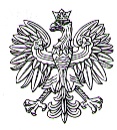 PODKARPACKI KOMENDANT  WOJEWÓDZKIPAÑSTWOWEJ STRAŻY POŻARNEJ35-016 Rzeszów, ul. Mochnackiego 4Podkarpacki Komendant WojewódzkiPaństwowej Straży Pożarnej(-)nadbryg. Andrzej Babiec(podpisano bezpiecznym podpisem elektronicznym)